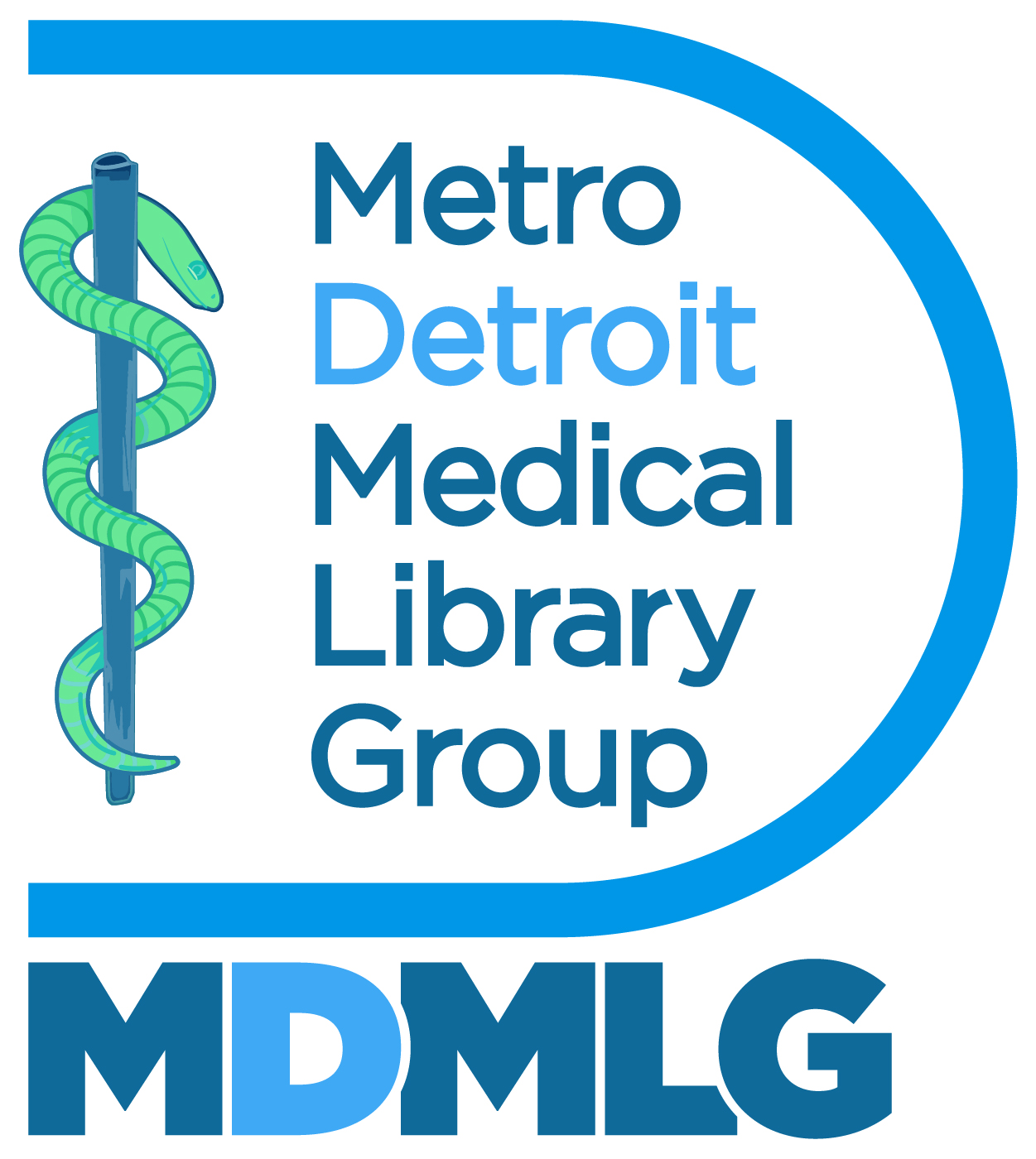 Past-President Annual Report 2022-2023No report. Submitted by, Margaret Hoogland